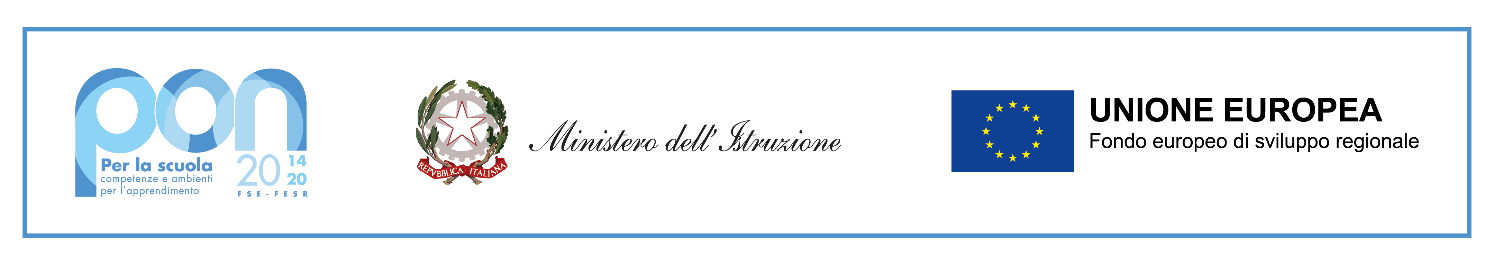 Prot. n° __________del ___________________OGGETTO: Decreto assegnazione incarico di RUP:Fondi Strutturali Europei – Programma Operativo Nazionale “Per la scuola, competenze e ambienti per l’apprendimento” 2014-2020 - Fondo europeo di sviluppo regionale (FESR) – REACT EUAsse V - Priorità d'investimento: 13i - (FESR) “Promuovere il superamento degli effetti della crisi nel contesto della pandemia di COVID-19 e delle sue conseguenze sociali e preparare una ripresa verde, digitale e resiliente dell’economia” – Obiettivo specifico 13.1: Facilitare una ripresa verde, digitale e resiliente dell'economia -Azione 13.1.2 “Digital board: trasformazione digitale nella didattica e nell’organizzazione”CNP: ___________________CUP: _________________Il Dirigente ScolasticoVISTO il Decreto Legislativo 30 marzo 2001, n. 165 recante “Norme generali sull’ordinamento dellavoro alle dipendenze della Amministrazioni Pubbliche” e ss.mm.ii.;VISTA la circolare della Funzione Pubblica n.2/2008;VISTA la circolare Ministero del lavoro n.2/2009;VISTO il Decreto Interministeriale 129/2018, concernente “Regolamento concernente leIstruzioni generali sulla gestione amministrativo-contabile delle istituzioni scolastiche";VISTO il DPR 275/99, concernente norme in materia di autonomia delle istituzioni scolastiche; VISTI i Regolamenti (UE) n.  1303/2013 recanti disposizioni comuni sui fondi strutturali e di investimento europei, il Regolamento (UE) n. 1301/2013 relativo al Fondo Europeo di Sviluppo Regionale (FESR) e il Regolamento (UE) n. 1304/2013 relativo al Fondo Sociale Europeo; VISTO il PON - Programma Operativo Nazionale 2014IT05M2OP001 “Per la scuola –competenze e ambienti per l’apprendimento” approvato con Decisione C(2014) n. 9952, del 17 dicembre 2014 della Commissione Europea;VISTA la delibera del Consiglio d’Istituto n.__________________ e successive modificazioni e integrazioni con la quale è stato approvato il P.T.O.F. per gli anni scolastici ________________________;VISTA la Delibera del Consiglio d’Istituto n._________________________ di approvazione del Programma Annuale dell’Esercizio finanziario 201__;VISTO il “Programma Operativo Nazionale “Per la scuola, competenze e ambienti per l’apprendimento” 2014-2020. Asse II – Infrastrutture per l’istruzione – Fondo europeo di sviluppo regionale (FESR) Obiettivo Specifico 10.8 – Azione 10.8.6 - “Azioni per l’allestimento di centri scolastici digitali e per favorire l’attrattività e l’accessibilità anche nelle aree rurali ed interne” VISTO le note M.I.U.R. - DGEFID prot.2670 dell’08.02.2016, 3021 del 17.02.2016, 5577 del 21.03.2016, 5610 del 21.03.2016, 6076 del 4.4.2016, 6355 del 12.04.2016 e 6534 del  15.04.2016;VISTO L’art. 31 del D.lgs. n. 50/2016 e ss.mm.ii. VISTO l’Art. 5 della Legge 7 agosto 1990, n. 241 RITENUTO avere le competenze necessarie allo svolgimento dell’incarico tutto ciò visto, ritenuto e rilevato, che costituisce parte integrante del presente decretoDECRETAArt. 1 incaricoDi assumere l’incarico di Responsabile Unico di Procedimento ai sensi dell’art. n° 31 del Dlgs. 50/2016 e dell’art. n° 5 della legge 241/1990Art. 2 durataL’incarico avrà durata dalla data del presente decreto fino al termine delle operazioni del progetto, ivi incluso rendicontazione ed eventuali controlli Art. 3 compitiI compiti da svolgere sono quelli stabiliti dalle circolari ministeriali richiamate in premessa	Il Dirigente Scolastico	___________________